Студент Поснов А.Д.(ФГБОУ ВО СПбГАУ)Канд. техн. наук Иванов Ю. В.(ФГБОУ ВО СПбГАУ)Проект «Теплые полы на базе контроллера Arduino»Оборудование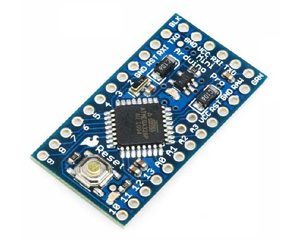 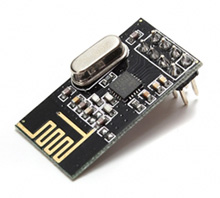 Оборудование контроллера контура тёплых полов:Контроллер Arduino Pro MiniБеспроводной модуль nRF24L01Цифровые датчики температуры DS18B20 (4 шт.)Реле коммутации нагрузок (2 шт.)И прочее оборудование
Алгоритмы управленияНастройки базового алгоритма, который учитывает такие параметры, как теплопотери здания, нелинейность теплоотдачи приборов отопления, температура наружного воздуха и т. д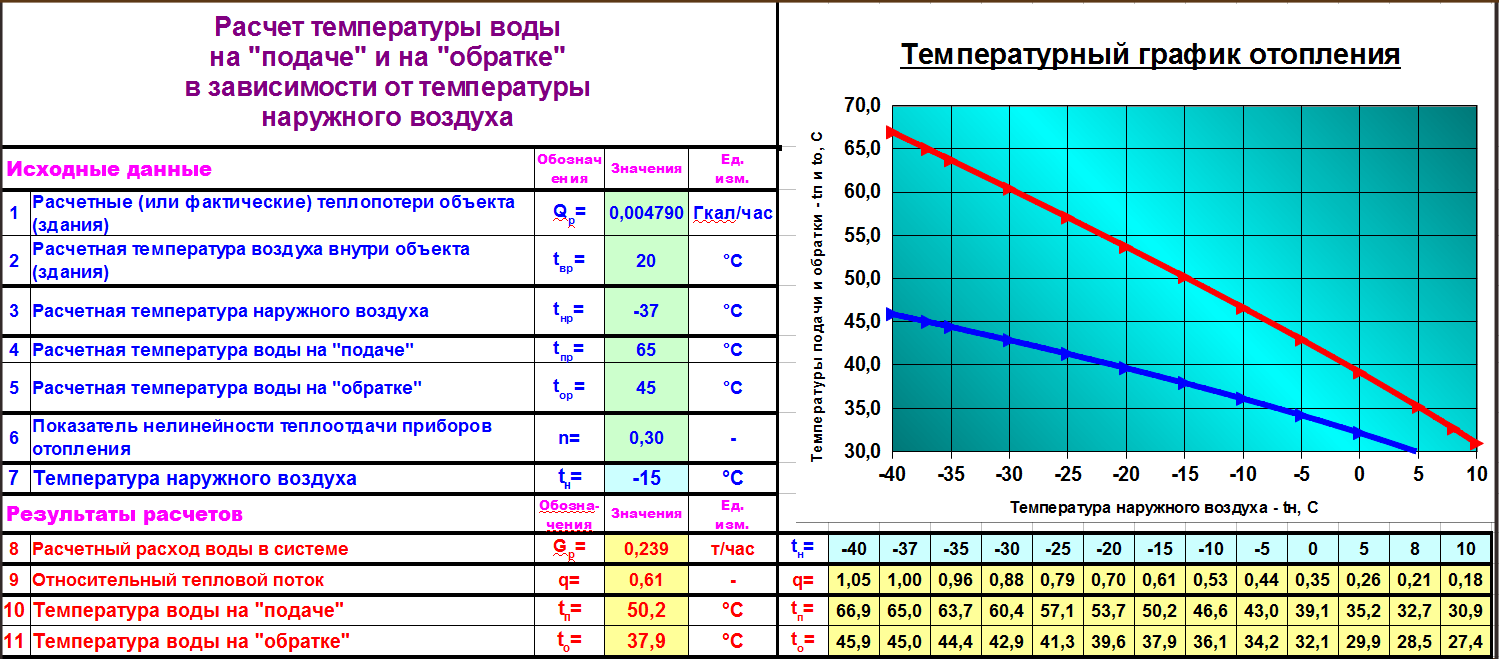 Топология сетиНа схеме представлен фрагмент топологии сети контура тёплых полов.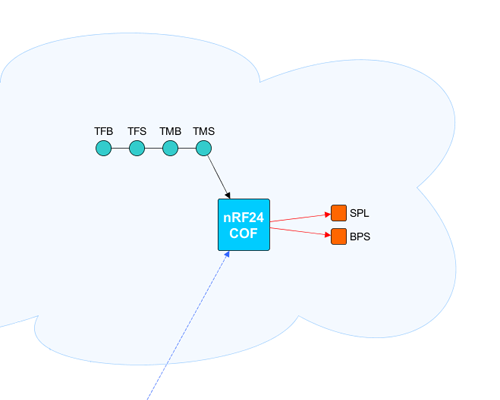 Беспроводной nRF24 контроллер
Контроллер управления контуром тёплого пола подключён к базовому контроллеру по беспроводному nRF24 каналу. Поскольку соединение беспроводное, то для нормальной работы системы протокол связи должен обеспечивать гарантию доставки пакетов и следить за качеством связи.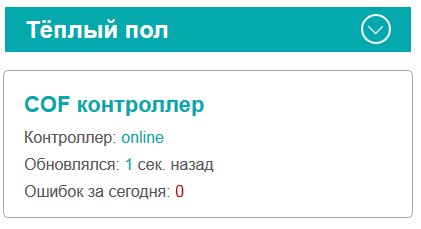 В случае проблем со связью окно контроллера становится серым и в нём показываются данные о том, сколько времени прошло с момента последней связи с контроллером и количестве ошибок за текущий день.
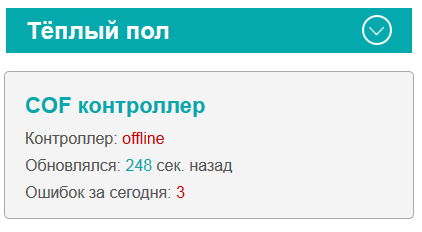 Настройки контроллераВ первом окне показываются текущие расчётные величины, вычисленные встроенным в контроллер алгоритмом управления контуром тёплых полов, данные с датчиков, подключённых контроллеру и данные о текущем состоянии реле. То есть вся информация о состоянии системы видна как на ладони.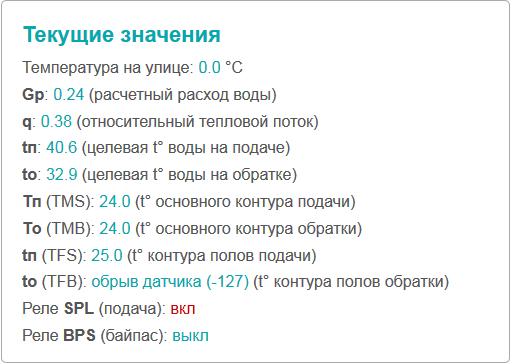 Во втором окне можно задать исходные данные для работы алгоритма регулирования. Все выходные значения пересчитываются в реальном времени, что удобно для подбора оптимальных значений для конкретных условий эксплуатации системы. Все вводимые данные сохраняются во внутренней памяти контроллера.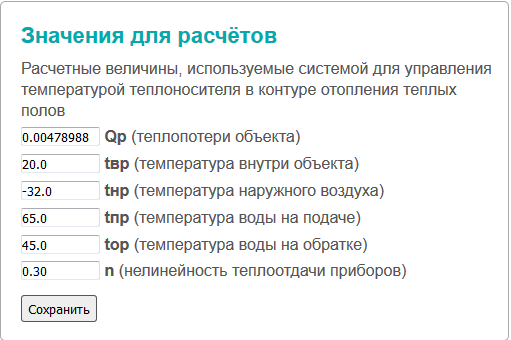 Проработка клапановДля борьбы с известной проблемой застоя клапанов в контроллер внедрена подсистема их проработки, т. е. принудительного открывания и закрывания. Эта подсистема имеет два режима работы — автоматический и ручной. В автоматическом режиме задаётся количество профилактических включений в месяц, в ручном режиме процедура проработки запускается нажатием кнопкиДля более эффективной работы можно задать такие параметры как количество импульсов, их продолжительность и периодичность.ЗаключениеПроект, который реализует работу алгоритмов по управлению контуром тёплых полов, даёт возможность настраивать работу системы в интерактивном режиме, позволяет снижать энергозатраты на отопление дома и экономить денежные средства.
Функции, реализованные в проектеКомплексное управление контуром тёплых половАлгоритмы работы системыБеспроводной nRF24 контроллерУправление из интерфейсаИнтерактивное задание параметров алгоритма управленияАвтоматическая и ручная проработка клапановСохранение настроек в памяти контроллераЛитература1. Соммер У. Программирование микроконтроллерных плат Arduino/Freeduino // БХВ-Петербург- СПБ, 2012 — 256 с. ил - (Электроника)2. Петли В. А. Проекты е использованием контроллера Arduino. // БХВ-Петербург- СПБ, 2015 — 464 с. ил — (Электроника)3. С. Монк Программируем Arduino. Профессиональная работа со скетчами // ООО Издательство «Питер» СПб.:, 2017 — 252 с.4. Блум Джереми Изучаем Arduino: инструменты и методы технического волшебства// Перевод с английского — БВХ-Петербург — Спб, 2015-336 с. ил - (Электроника)